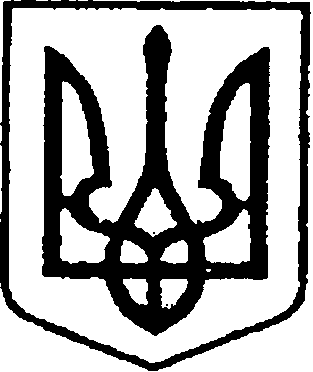                                                                                                                                        проект                                     УКРАЇНАЧЕРНІГІВСЬКА ОБЛАСТЬН І Ж И Н С Ь К А    М І С Ь К А    Р А Д АВ И К О Н А В Ч И Й    К О М І Т Е Т     Р І Ш Е Н Н Я                  від ___________ 2019 р.		  м. Ніжин		                      № ____Про надання дозволу мешканцям              вулиць Глібова та Богушевича на виготовлення за власні кошти проектно-кошторисної документації та будівництво  каналізаційного колектору, з подальшим підключенням його до мережі централізованого  водовідведення  містаВідповідно до статей 30, 42, 59, 73 Закону України «Про місцеве самоврядування в Україні»,  ст. 152 Житлового Кодексу України, Регламенту виконавчого комітету Ніжинської міської ради VII скликання, затвердженого рішенням виконавчого комітету міської ради від 11 серпня 2016 року № 220,  розглянувши заяви мешканців  вул. Глібова та Богушевича, м. Ніжин про надання  їм дозволу на виготовлення за власні кошти проектно-кошторисної документації  та будівництво  каналізаційного колектору, з подальшим підключенням його  до мережі централізованого водовідведення міста, виконавчий комітет Ніжинської  міської ради вирішив:Надати дозвіл  мешканцям  вулиць Глібова та Богушевича, м. Ніжин на виготовлення за власні кошти проектно-кошторисної документації та будівництво  каналізаційного колектору, з подальшим підключенням його до мережі централізованого водовідведення міста, враховуючи дотримання виконання ними технічних умовАндрусенко Олені Віталіївні                         вул. Глібова,  буд. № 5, кв.1Бородавко Анні Сергіївні 	                        вул. Глібова,  буд. № 5, кв.3Коробчевській Ользі Василівні                     вул. Глібова,  буд. № 5, кв.5Ляшко  Зої Іванівні                                         вул. Богушевича,  буд. № 6, кв.3Барковій  Світлані Вікторівні                       вул. Богушевича,  буд. № 6, кв.2Добринській Ірині Василівні                         вул. Богушевича,  буд. № 6-А, кв.6Цветковій Валентині Олександрівні           вул. Богушевича,  буд. № 6-А, кв.4Шекері Тетяні Анатоліївні                            вул. Богушевича,  буд. № 6-А, кв.1Дорошенко Тетяні Іванівні                            вул. Богушевича, буд. №6-А, кв. 2Тученко Олені Володимирівні                      вул. Богушевича,  буд. № 6-А, кв.5       При виконанні земляних робіт підключення до існуючих мереж централізованого водовідведення міста провести шляхом проколу без порушення асфальтобетонного покриття, у випадку неможливості виконання даної умови, відновлення асфальтобетонного покриття відшкодувати за власний  рахунок протягом  10 днів після завершення  робіт.2. Дозволити комунальному підприємству «Ніжинське управління водопровідно-каналізаційного господарства» видати за власні кошти   вищезазначеним мешканцям вулиць Глібова та Богушевича,   технічні умови на виготовлення проектно-кошторисної документації для будівництва  каналізаційного колектору, з подальшим підключенням його до мережі централізованого водовідведення міста  та укласти договір на обслуговування  мережі водовідведення, або вирішити питання про передачу її на баланс підприємству, що буде  обслуговувати  в подальшому.3.   Управлінню   житлово-комунального    господарства та будівництва         (Кушніренку А.М.) забезпечити оприлюднення даного рішення на офіційному сайті Ніжинської міської ради протягом п’яти робочих днів з дня його прийняття.4. 	Контроль за виконанням даного рішення покласти на першого  заступника міського  голови  з питань діяльності виконавчих органів ради  Олійника  Г.М.Міський  голова                                                                                 А.В. ЛінникПОЯСНЮВАЛЬНА ЗАПИСКАдо проекту рішення виконкому «Про надання дозволу   мешканцям   вулиць Глібова та Богушевича на виготовлення за власні кошти проектно-кошторисної документації та будівництво  каналізаційного колектору, з подальшим підключенням його до мережі централізованого водовідведення міста»1. Обґрунтування необхідності прийняття акта.У зв’язку з заявою мешканців   вулиць Глібова та Богушевича  про надання дозволу на виготовлення за власні кошти проектно - кошторисної документації та будівництво  каналізаційного колектору, з подальшим підключенням його до мережі централізованого водовідведення міста.     2.Загальна характеристика і основні положення проекту.Проект рішення визначає правові та організаційні засади по наданню дозволу мешканцям   вулиць Глібова та Богушевича на виготовлення за власні кошти проектно-кошторисної документації та будівництво  каналізаційного колектору, з подальшим підключенням його до мережі централізованого водовідведення міста з урахуванням  ст.ст. 30, 42,  59, 73 Закону України «Про місцеве самоврядування в Україні» та ст.152 Житлового Кодексу України, Регламент виконавчого комітету Ніжинської міської ради VII скликання, затвердженого рішенням виконавчого комітету міської ради  від 11 серпня 2016 року № 220.   Проект складається з законодавчого обґрунтування та чотирьох  розділів.        Обґрунтування містить посилання на Закон України «Про місцеве самоврядування в Україні», Регламент виконавчого комітету Ніжинської міської ради VII скликання, Житловий Кодекс України, згідно якого рішення набуває сили.        Розділ І визначає зміст рішення «Про надання дозволу   мешканцям   вулиць Глібова та Богушевича на виготовлення за власні кошти проектно-кошторисної документації та будівництво  каналізаційного колектору, з подальшим підключенням його до мережі централізованого водовідведення міста».       Розділ II містить інформацію про видачу мешканцям   вулиць Глібова та Богушевича технічних умов на виготовлення проектно-кошторисної документації для будівництва  каналізаційного колектору, з подальшим підключенням його до мережі централізованого водовідведення міста.       Розділ IІІ містить інформацію про забезпечення оприлюднення даного рішення на офіційному сайті Ніжинської міської ради.       Розділ ІV визначає на кого покладено контроль за виконання рішення. 3.Стан нормативно-правової бази у даній сфері правового регулювання.Запропонований проект рішення, являється базовим документом у даній сфері правового регулювання. 4.Фінансово економічне обґрунтування.Реалізація зазначеного проекту не потребує додаткових фінансових витрат з міського бюджету. 5.Прогноз соціально-економічних та інших наслідків прийняття акту.Прийняття даного проекту дозволить мешканцям  вулиць Глібова та Богушевича  виготовити проектно -  кошторисну документацію та побудувати   каналізаційний колектор, з подальшим підключенням його до мережі централізованого водовідведення міста. Заступник начальника УЖКГ та будівництва                                               С. А. Сіренко                                                                                                                                                     